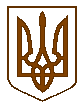 Баришівська  селищна  радаБроварського  районуКиївської  областіVІІІ скликанняР І Ш Е Н Н Я    25.02.2022                                                                                      № 1108-20-08Про затвердження місцевої цільової Програми забезпечення діяльності місцевих загонів територіальної оборони на території Баришівської територіальної громади на 2021-2023 рокив новій редакції     Відповідно  до положень Конституції України, пункту 22 частини 1 статті 26 Закону України «Про місцеве самоврядування в Україні», Закону України «Про оборону України», Положення про територіальну оборону України, затвердженого Указом Президента України   від 23 вересня 2016 року №406/2016,  з метою необхідності коригування місцевої цільової Програми забезпечення діяльності місцевих загонів територіальної оборони на території Баришівської територіальної громади на 2021-2023 роки, затвердженої рішенням Баришівської селищної ради від 25.10.2021                                № 793-14-08,  селищна рада в и р і ш и л а :     1. Затвердити місцеву цільову Програму забезпечення діяльності місцевих загонів територіальної оборони на території Баришівської територіальної громади на 2021-2023 роки в новій редакції (далі - Програма), що додається.2. Управлінню фінансів та економічного розвитку селищної ради забезпечити фінансування заходів, передбачених Програмою в межах наявного фінансового ресурсу. 3. Вважати таким, що втратило чинність рішення Баришівської селищної ради від 25.10.2021 № 793-14-08 «Про затвердження місцевої цільової Програми забезпечення діяльності місцевих загонів територіальної оборони на території Баришівської територіальної громади на 2021-2023 роки».3. Контроль за використанням бюджетних коштів, спрямованих на забезпечення виконання Програми покладається на постійну комісію селищної ради з питань соціально-економічного, інвестиційного, культурного  розвитку, бюджету, фінансів та цін.Селищний голова                                                    Олександр ВАРЕНІЧЕНКО